Samordning av statlig tilsyn og kommunal egenkontroll for 20224Vi har i samarbeid og gjennom dialog med andre statlige tilsynsetater utarbeidet en oversikt over planlagte statlige tilsyn for 2024 per nå, se vedlegget til dette brevet. I planleggingen har vi forsøkt å unngå at den samlete tilsynsbelastningen for den enkelte kommune blir stor. Statsforvalterens samordning av det statlige tilsynet skal bidra til at tilsyn med den enkelte kommune og fylkeskommune er hensiktsmessig, og samlet sett er oversiktlig, enhetlig og forutsigbart, jf. koml. §§ 30-6 og 30-7.Tilsynsoversikten finner dere også digitalt i Tilsynskalenderen, som er statsforvalternes planlegging- og samordningsverktøy. Tilsynskalenderen blir løpende oppdatert og endret, slik at det er her den siste tilgjengelige informasjonen om den enkelte tilsyn vil ligge. For å se din kommunes planlagte tilsyn må tidsperiode og kommune velges i kalenderen.Kommunene og fylkeskommunene kan gis oss en tilbakemelding Dersom dere har synspunkter på det som er samordnet hittil, kan en tilbakemelding sendes til oss innen 20. desember. Tilbakemeldingen kan gis til undertegnede på denne eposten: Fmafbu@statsforvalteren.no. Kommunene kan også på et senere tidspunkt gi oss en tilbakemelding, dersom tilsynsbelastningen i løpet av året endrer seg. Akkurat nå er det viktig for oss å få fram, og synliggjort det som er planlagt av nye tilsyn for neste år.Det vil skje oppdateringer i løpet av åretSelv om de statlige tilsynsmyndighetene, som fører tilsyn direkte med kommunene, har en felles frist for innsending av tilsynsplaner til statsforvalteren senest innen 1. desember, blir ikke fristen overholdt av alle. Dette er det ulike årsaker til. I praksis betyr det at tilsynene også vil bli planlagt og samordnet et stykke inn i 2024, og at den planen som nå sendes på høring ikke er endelig/fullstendig. Fram til nå har de statlige tilsynsetatene planlagt samlet sett 179 tilsyn med kommunene og fylkeskommunene for neste år, og som fordeler seg slikt mellom tilsynsmyndighetene:Til sammenligning ble det i 2023 gjennomført 326 tilsyn med kommunene og 4 tilsyn med fylkeskommunene. Forvaltningsrevisjoner På grunn av kommunevalg og nye kontrollutvalg vil informasjon om forvaltningsrevisjoner for 2024 foreligge i andre kvartal. Forvaltningsrevisjoner blir registrert og oppdatert i tilsynskalenderen av sekretariatene for kontrollutvalgene. Alle statlige tilsynsmyndigheter plikter å ta hensyn til denne informasjonen og skal vurdere å utsette eller å ikke gjennomføre tilsyn hvis kommunen eller fylkeskommunen nylig har gjennomført en kontroll med det samme temaet. Statsforvalterens samordningsoppgave er nedfelt i kommunelovenDet er statsforvalteren som har i oppgave å samordne det statlige tilsynet med kommunene og fylkeskommunene. Reglene om samordning av tilsyn gjelder både for tilsyn med kommuneplikter (de pliktene kommunen og fylkeskommunen har i egenskap av å være kommune og fylkeskommune) og aktørplikter (de pliktene kommunen og fylkeskommunen har på lik linje med andre aktører). Det er planlagte tilsyn som skal samordnes av oss. Reglene om tilsyn fremgår i kapittel 30 i kommuneloven. SamordningsstabenDokumentet er elektronisk godkjentVedlegg:Mottakerliste: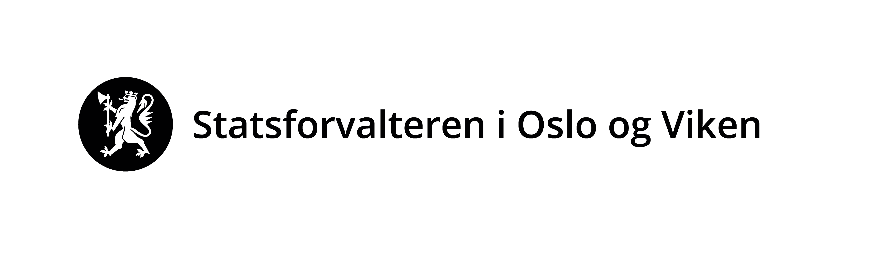 Vår dato:Vår dato:Vår ref:11.12.202311.12.20232023/45569Deres dato:Deres dato:Deres ref:Etter listeEtter listeSaksbehandler, innvalgstelefonSaksbehandler, innvalgstelefonSaksbehandler, innvalgstelefonEtter listeEtter listeFakra Butt, 22003597Fakra Butt, 22003597Fakra Butt, 22003597Etter listeEtter listeEtter listeEtter listeEtter listeEtter listeEtter listeEtter listeEtter listeEtter listeStatlig tilsynsetatAntall tilsyn med kommunerAntall tilsyn med fylkeskommunerStatsforvalteren i Oslo og Viken1501Arbeidstilsynet 15Arkivverket9Kartverket4Sum 1781Med hilsenTor Håkon SkomsvolddirektørFakra Buttseniorrådgiver1Statlige tilsyn per 08.12.23Asker kommuneKatrineåsveien 203440RØYKENFredrikstad kommunePostboks 14051602FREDRIKSTADSarpsborg kommunePostboks 2371702SARPSBORGMarker kommunePostboks 1141871ØRJERakkestad kommunePostboks 2641891RAKKESTADVåler kommuneHerredshuset, Kjosveien 11592VÅLER I VIKENRåde kommuneSkråtorpveien 2A1640RÅDESkiptvet kommunePostboks 1151806SKIPTVETMoss kommunePostboks 1751501MOSSHalden kommunePostboks 1501751HALDENHvaler kommuneStorveien 321680SKJÆRHALDENAremark kommuneRådhuset1798AREMARKDrammen kommunePostboks 75003008DRAMMENKongsberg kommunePostboks 1153602KONGSBERGRingerike kommunePostboks 123 Sentrum3502HØNEFOSSHole kommuneViksveien 303530RØYSEFlå kommuneSentrumsvegen 243539FLÅNesbyen kommuneAlfarvegen 1173540NESBYENGol kommuneGamlevegen 43550GOLHemsedal kommuneHemsedalsvegen 28893560HEMSEDALÅl kommuneTingstugu, Torget3570ÅLHol kommuneÅlmannvegen 83576HOLSigdal kommuneBorgestubakken 23350PRESTFOSSKrødsherad kommune3536NORESUNDModum kommunePostboks 383371VIKERSUNDØvre Eiker kommunePostboks 763301HOKKSUNDLier kommunePostboks 2053401LIERFlesberg kommuneLampelandhagan 73623LAMPELANDRollag kommuneVrågåvegen 103626ROLLAGNore og Uvdal kommuneSentrum 163630RØDBERGBærum kommunePostboks 7001304SANDVIKAAurskog-Høland kommuneRådhusveien 31940BJØRKELANGENEidsvoll kommunePostboks 902081EIDSVOLLEnebakk kommunePrestegårdsveien 41912ENEBAKKFrogn kommunePostboks 101441DRØBAKGjerdrum kommunePostboks 102024GJERDRUMHurdal kommuneMinneåsvegen 32090HURDALLørenskog kommunePostboks 3041471LØRENSKOGNannestad kommunePostboks 32031NANNESTADNes kommunePostboks 1142151ÅRNESNesodden kommunePostboks 1231451NESODDTANGENNittedal kommunePostboks 631483HAGANRælingen kommunePostboks 1002025FJERDINGBYUllensaker kommunePostboks 4702051JESSHEIMVestby kommunePostboks 1441541VESTBYÅs kommunePostboks 1951431ÅSOslo kommuneRådhuset0037OSLOIndre Østfold kommunePostboks 341861TRØGSTADNordre Follo kommunePostboks 30101402SKILillestrøm kommunePostboks 3132001LILLESTRØMJevnaker kommuneKirkegata 63520JEVNAKERLunner kommuneSandsvegen 12740ROA